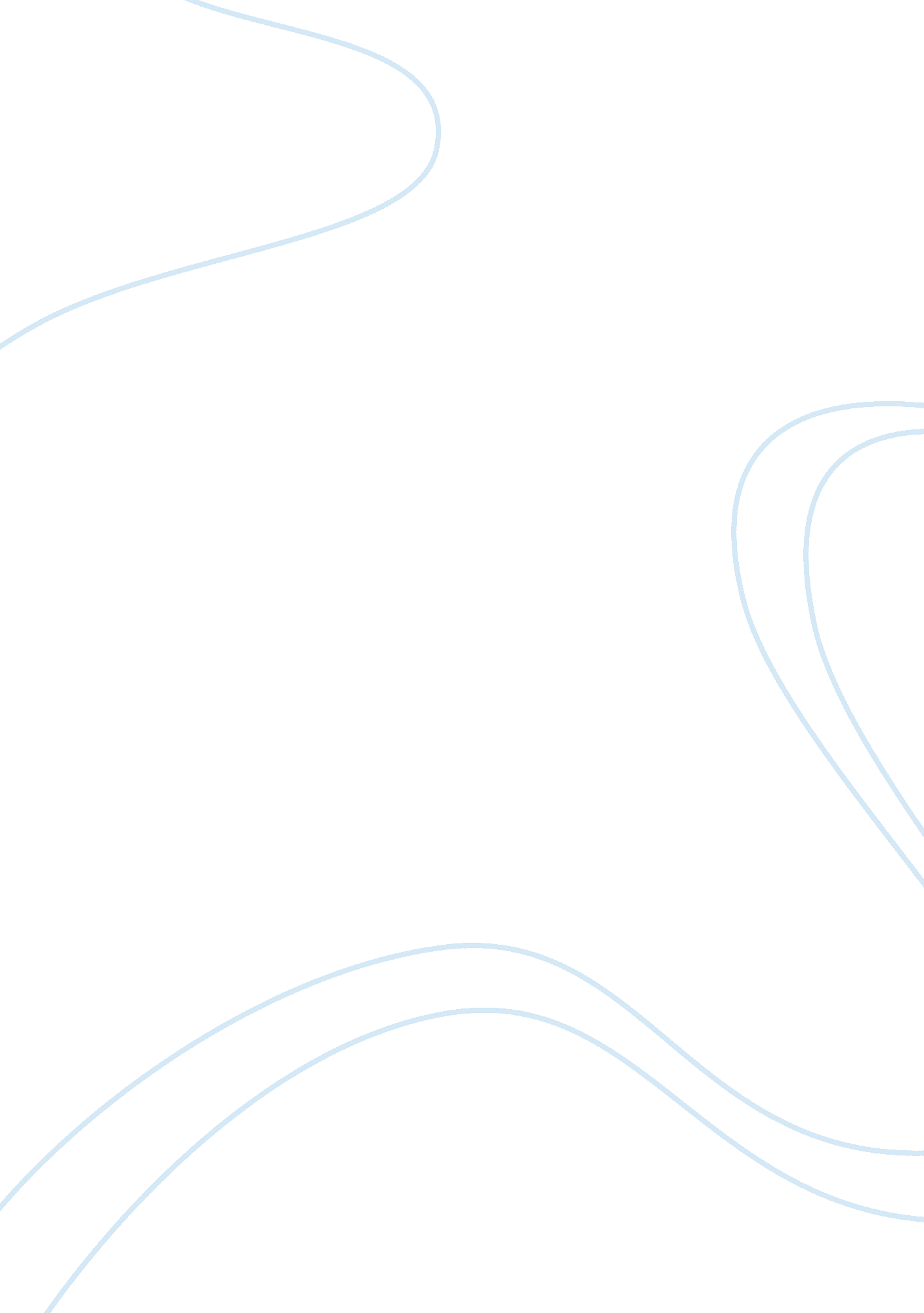 Challenge of searching one's true selfEducation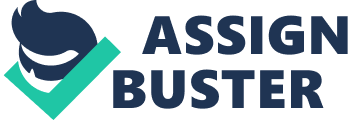 I tread on this treacherous road of self discovery. I have not found my real self yet. While seeking it I encounter fear. Fear of finding somethingunexpected. I am excited to find my real self and to embrace it, but I’m somehow worried at the same time. I believe father Lawton has very wisely declared the process of self discovery as being parallel to that of a risky adventure. The journey to become ourselves is a risky journey because there are so many hurdles in the way. Man can be easily deceived and distracted away from the true path. The greatest risk while searching one’s true self is to lose the way, forget the real purpose of being and become distracted. Bible itself warns against this: " See to it that no one takes you captive through hollow and deceptive philosophy,  which depends on human tradition and the basic principles of this world rather than on Christ." (Colossians 2: 8) Self exploration is a difficult and complex task and men tend to lose their focus on the way. In this tedious task, there are illusions of truth, one starts believing that he has attained the knowledge of his inner self and is now able to control it while actually what he has covered is just one tiny milestone. Since college life is full of new horizons and avenues, as chapters of knowledge unfold, so does the risk of being drawn away and distracted. In my journey towards self, I see many risks of misperception and distraction. College life will bring with it all sorts of information and I’ll have to categorize it in a manner that adheres to my Christian belief and guides me towards self discovery. That is what God really asks of all humans. College life will be a journey of renewal of mind. I will be faced by the task of incorporating a lot of data about the world I dwell in. The greatest risk I will face is that of conforming to something I see without investigating its rightness. " Do not conform to the pattern of this world, but be transformed by the renewing of your mind. Then you will be able to test and approve what God's will is" (Romans 12: 2) With the beginning of college life, a person finds himself on a cross road. There are so many paths to chose from, so many roads to take. I think this is what makes college life a risky adventure. None of the paths themselves are right or wrong, but some paths can distract a person from the true path and hinder his own mental journey. I have been a good Christian all my life and will continue to be so. As a student, I participated in numerous social service activities and I have been participating in my local church band. I also have intentions of continuing this in the University band after I am admitted. I have always taken education seriously. I believe that God wants us to develop an understanding of this world and of ourselves, which is the purpose of being. For the fulfillment of this, education is a must. Knowledge has the power of enlightening empty and dark minds. There is nothing superior to knowledge and faith. I have faith in Lord and I seek knowledge as much as I can. I am sure that continuing like this, I will enhance myself and become a better person each passing day. If granted admission to the prestigious LMU, I will prove to be an asset to the University by contributing in all possible ways for the betterment of myself and those around me. May Lord protect me always and guide me towards the right path and may I fulfill God’s dream for me in a perfect manner. (Amen). 